Министерство образования и науки Российской Федерации федеральное государственное бюджетное образовательное учреждение высшего образования«ИРКУТСКИЙ ГОСУДАРСТВЕННЫЙ УНИВЕРСИТЕТ»  Факультет бизнес-коммуникаций и информатики объявляет набор по программе повышения квалификации «УПРАВЛЕНИЕ ТЕКУЩЕЙ ДЕЯТЕЛЬНОСТЬЮ ГОСТИНИЦ И ИНЫХ СРЕДСТВ РАЗМЕЩЕНИЯ В СОВРЕМЕННЫХ УСЛОВИЯХ»   1 месяц, 72 часа  По окончании обучения выдается удостоверение о повышении квалификации Сроки обучения: с 25 сентября 2023 года по 25 октября 2023 года.  Режим занятий: 3 раза в неделю (пн, ср, пт) с 17:00-20:00 лекции, с 14:00 до 16:00 практики.Форма обучения: очно-заочная с использованием дистанционных образовательных технологий (на платформе https://bkidpo.forlabs.ru). Преподаватели: доценты и профессора (кандидаты и доктора наук) ИГУ, спикеры-практики, имеющие опыт управленческой работы в сфере туризма (заместители директоров, руководители подразделений, управляющие отелями). Практические занятия проводятся в гостиницах: Baikal Forrest 5*,  Sayen 4*, Taiga 4*, ГК «Ангара» 3*, Ibis 3*.Стоимость обучения: 12 000 рублей Программа разработана с учетом требований профессионального стандарта «Руководитель/управляющий гостиничного комплекса/сети гостиниц» (утвержден приказом Министерства труда и социальной защиты Российской Федерации от «07» мая 2015 г. № 282н).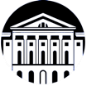 Программа состоит из 3-х разделов: 1. Законодательство Российской Федерации о предоставлении гостиничных услуг, 8 часов: Нормативные правовые акты Российской Федерации, регулирующие деятельность средств размещения.2. Основы организации и контроля текущей деятельности гостиниц, 30 часов: Системы классификаций и типология гостиниц и иных средств размещения; Организация и контроль текущей деятельности гостиниц и иных средств размещения; Гранты как эффективная мера государственной поддержки гостиничного бизнеса. 3. Современные подходы к управлению текущей деятельностью гостиниц, 32 часа:Этнический компонент в системе деятельности средств размещенияЭко-отель в системе устойчивого развития регионаСовременные маркетинговые технологии в гостиничной индустрии.Современные тенденции развития гостиничного бизнесаОбучение по программе может быть засчитано в качестве модуля в программе профессиональной переподготовки «Управление гостиницей», 296 часов.Запись на курсы по ссылке https://forms.yandex.ru/u/646ade0a2530c2067dbe15c1/Руководитель программы: доцент кафедры прикладной информатики и документоведения ФБКИ ФГБОУ ВО «ИГУ», к.э.н.  Моргунова Татьяна Александровна, Telegram: https://t.me/MorgunovaTA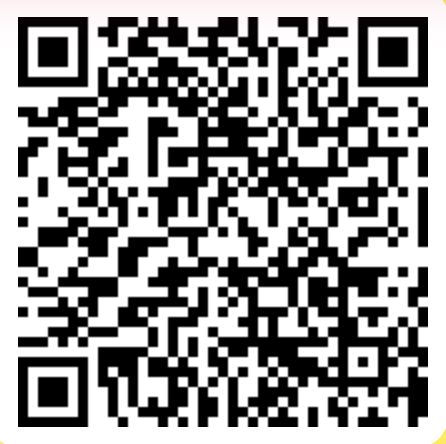 т. 8(3952) 52-10-41, 8-914-877-63-63, e-mail: dou@sr.isu.ruНаш адрес г. Иркутск ул. Лермонтова, 126, каб. 216 